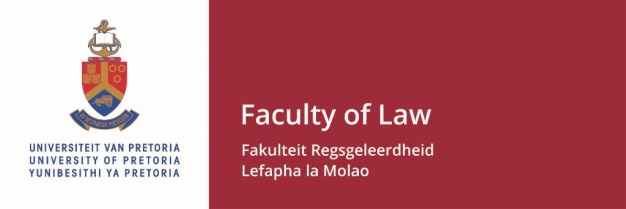 Current students– Request for a Certificate of Good Conduct from the University of PretoriaStudy informationPlease note that the processing of a certificate takes at least seven working days.Incomplete forms will not be processed.Current students are requested to submit this form and direct enquiries in this regard to Kgolane.Makua@up.ac.za at Student Administration, Faculty of Law.Title:	 	Full names:Surname:Student number:		Identity/passport number:	Telephone number:	Email address:	Document will be collected from Student Administration		YES □		NO □	[Tick the appropriate box]If NO, please supply comprehensive postal address:								Postal code:Year fromYear toFaculty, University of PretoriaDegree obtained